Architectural Control Committee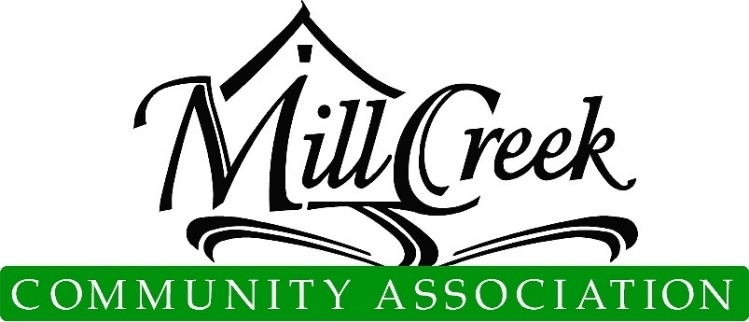 Plan and Specification Review DeterminationEXTERIOR PAINT APPLICATIONACC approval includes aesthetic features only and does not imply or warrant any structural integrity. This approval is not based on an engineering review of the site plan or structure. PLEASE NOTE: You will need to paint a 3’x 3’ swatch of the body color and a 1’ x 3’ swatch of trim on FRONT of house.Please Attach Paint Samples HereApplications without samples will not be accepted.For MCCA Use OnlySubmittal NumberDate SubmittedApplicant InformationApplicant InformationNamePh.EmailEmailSite InformationSite InformationAddressAddressDivisionLot #REQUIRED PAINT SWATCHES (Application will not be processed if not completed)REQUIRED PAINT SWATCHES (Application will not be processed if not completed)Is the 3’ x 3’ swatch of the body color painted on the FRONT of the house? Yes No     Is the 3’ x 3’ swatch of the body color painted on the FRONT of the house? Yes No     Is the 1’ x 3’ swatch of the trim color painted NEXT to the body color? Yes  No           Is the 1’ x 3’ swatch of the trim color painted NEXT to the body color? Yes  No           House Colors (Please attach all color samples)Sheen:Body  Trim 1 Trim 2Front DoorGarage Doors Side DoorsPursuant to the provision of Article VIII, paragraphs 8.1, 8.2, 8.2.1, 8.2.2, 8.2.3, 8.3, 8.3.1, 8.3.2, and 8.3.3 and Article IX of the Mill Creek Declaration of Covenants, the following determination by the Architectural Control Committee is hereby granted:Approval subject to the following changes:Pursuant to the provision of Article VIII, paragraphs 8.1, 8.2, 8.2.1, 8.2.2, 8.2.3, 8.3, 8.3.1, 8.3.2, and 8.3.3 and Article IX of the Mill Creek Declaration of Covenants, the following determination by the Architectural Control Committee is hereby granted:Approval subject to the following changes:Pursuant to the provision of Article VIII, paragraphs 8.1, 8.2, 8.2.1, 8.2.2, 8.2.3, 8.3, 8.3.1, 8.3.2, and 8.3.3 and Article IX of the Mill Creek Declaration of Covenants, the following determination by the Architectural Control Committee is hereby granted:Approval subject to the following changes:Rejected for the following reasons:Rejected for the following reasons:Rejected for the following reasons:(     ) Approve(     ) Reject					Date:		Condominiums & Townhomes ACC or Board Approval(     ) Approve(     ) Reject					Date:		MCCA Administration(     ) Approve(     ) Reject					Date:		Chair, Architectural Control Committee(     ) Approve(     ) Reject					Date:		(     ) Approve(     ) Reject					Date:		